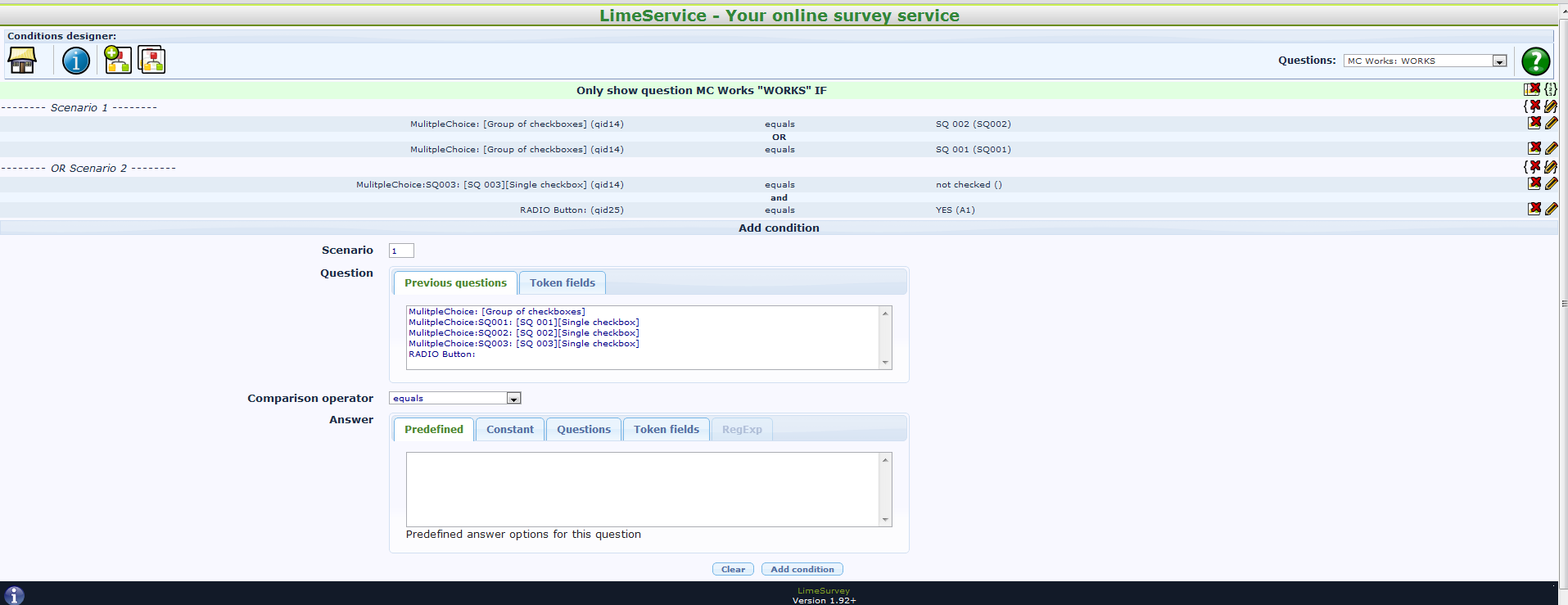 This should work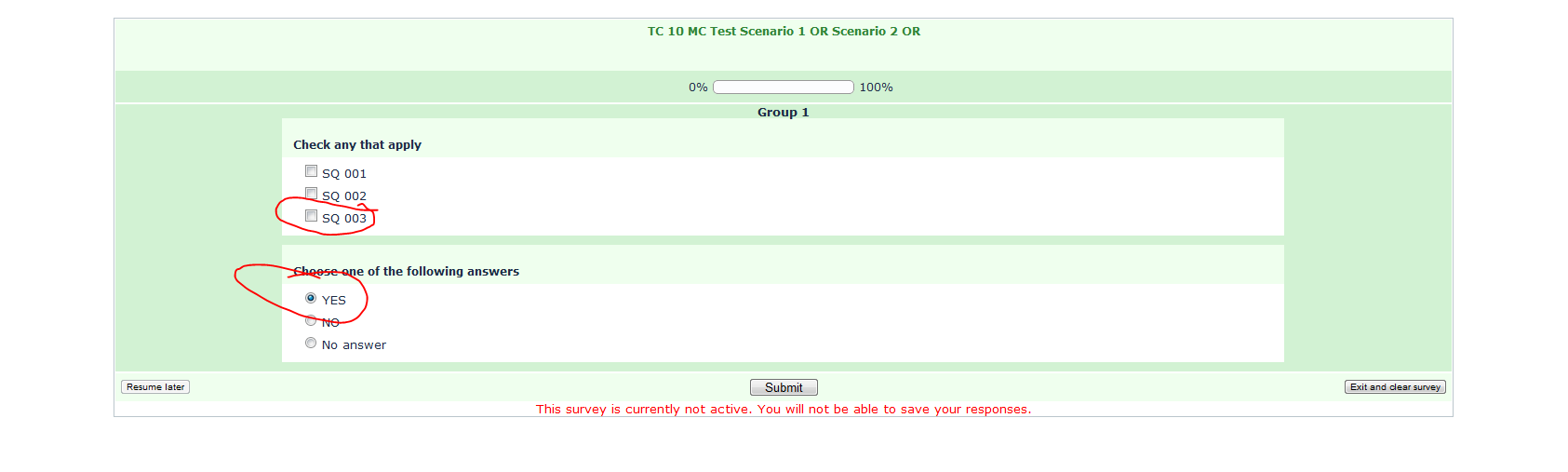 